ПЕРВОЗВАНІВСЬКА СІЛЬСЬКА РАДАКІРОВОГРАДСЬКОГО РАЙОНУ КІРОВОГРАДСЬКОЇ ОБЛАСТІ_____________ СЕСІЯ ВОСЬМОГО СКЛИКАННЯПАРОЕКТ РІШЕННЯВід « »           2018 року .                                                                      №с. ПервозванівкаПро надання дозволу на розроблення проекту землеустрою щодо відведенняземельної ділянки під будівництво       Керуючись п. 34 ч. 2 ст. 26, закону України «Про місцеве самоврядування в Україні», ст. 12, 122 Земельного кодексу України та заслухавши заяву Щасливої  Каріни Володимирівни  сесія сільської ради                                                  ВИРІШИЛА:      1. Нати дозвіл гр. Щасливій Каріни Володимирівни  на розроблення проекту землеустрою щодо відведення земельної ділянки під будівництво житлового будинку, господарських будівель та споруд орієнтовною площею – 0,2500 га (присадибна ділянка) (код класифікації видів цільового призначення земель – 02.01) за рахунок земель житлової та громадської забудови які не надані у власність та постійне користування, що перебувають у запасі в межах с.Попівка вул. Овражна Первозванівської сільської ради Кіровоградського району, Кіровоградської області.2.Встановити, що остаточна площа вищевказаної земельної ділянки буде визначена після встановлення в натурі (на місцевості) меж земельної ділянки.3.Контроль за виконанням даного рішення покласти на постійну комісію сільської ради з питань земельних відносин, екології, містобудування та використання природних ресурсів.Сільський голова                                                                            П.Мудрак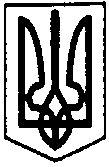 ПЕРВОЗВАНІВСЬКА СІЛЬСЬКА РАДАКІРОВОГРАДСЬКОГО РАЙОНУ КІРОВОГРАДСЬКОЇ ОБЛАСТІ___________ СЕСІЯ ВОСЬМОГО СКЛИКАННЯПРОЕКТ РІШЕННЯвід «»                2018 року								№с. ПервозванівкаПро надання дозволу на розроблення проекту землеустрою щодо відведення земельної ділянкиКеруючись ст.. 26 Закону України «Про місцеве самоврядування в Україні», статтею 50, 55 Закону України «Про землеустрій», статтями 33,81,118,121,186 Земельного кодексу України та поданої заяв гр. Щастливої Каріни  Володимирівни  від 26.09.2018 року, сесія сільської радиВИРІШИЛА:1. Надати дозвіл гр. Щастливій Каріни Володимирівни на виготовлення проекту землеустрою щодо відведення земельної ділянки у власність загальною площею 0,1200га для індивідуального садівництва,(код КВЦПЗ-01.05) за рахунок земель сільськогосподарського призначення комунальної  власності за адресою: с. Попівка   вул. Овражна  Кіровоградського району  Кіровоградської області.2. Встановити, що остаточна площа вищевказаної земельної ділянки буде визначена після встановлення в натурі (на місцевості) меж земельної ділянки.3. Контроль за виконанням даного рішення покласти на постійну комісію сільської ради з питань земельних відносин, екології, містобудування та використання природних ресурсів.   Сільський голова								П.МУДРАКПЕРВОЗВАНІВСЬКА СІЛЬСЬКА РАДАКІРОВОГРАДСЬКОГО РАЙОНУ КІРОВОГРАДСЬКОЇ ОБЛАСТІ__________ СЕСІЯ ВОСЬМОГО СКЛИКАННЯРІШЕННЯвід « »            2018 року									№с. Первозванівка«Про дозвіл на розробку проекту землеустроющодо  відведення земельної ділянки у власність»Керуючись п. 34 ч.2 ст.26, Закону України «Про місцеве самоврядування в Україні» ст.12, 122 Земельного кодексу України, та заслухавши заяву гр. Переверзєва Миколи Васильовича  від 25.09.2018 року сесія сільської ради ВИРІШИЛА :1.Дати дозвіл гр. Переверзєву Миколі Васильовичу  на розроблення проекту землеустрою щодо відведення земельної ділянки у власність загальною площею - 0,1046га у тому числі по угіддях: ріллі -0,1046 га. для ведення особистого селянського господарства  із земель сільськогосподарського призначення, (код класифікації видів цільового призначення земель – 01.03.), що перебувають у комунальній власності в запасі, на території Первозванівської сільської ради Кіровоградського району, Кіровоградської області .2. Гр. Переверзєву Миколі Васильовичу  в 140 (сто сорок) денний термін замовити виготовлення проекту землеустрою щодо відведення земельної ділянки у суб’єктів господарювання, які відповідно до законодавства мають право на проведення робіт із землеустрою .3.Остаточна площа земельної ділянки буде уточнена проектом землеустрою.4.Контроль за виконанням даного рішення покласти на постійну комісію сільської ради з питань земельних відносин, екології, містобудування та використання природних ресурсів. Сільський  голова								П.МУДРАК ПЕРВОЗВАНІВСЬКА СІЛЬСЬКА РАДАКІРОВОГРАДСЬКОГО РАЙОНУ КІРОВОГРАДСЬКОЇ ОБЛАСТІ                                 ______СЕСІЯ ВОСЬМОГО СКЛИКАННЯПРОЕКТ РІШЕННЯвід «»                  2018 року                                                                       №   с. ПервозванівкаПро надання дозволу на розроблення проекту землеустрою щодо відведення земельної ділянкиКеруючись п. 34 ч. 1 ст. 26 Закону України «Про місцеве самоврядування в Україні», ст. 12, 122 Земельного кодексу України, та заслухавши заяву Полякової Олени Олегівни від 12.10.2018 року , сесія сільської ради:ВИРІШИЛА:1.Надати дозвіл гр. Поляковій Олені Олегівні на виготовлення проекту землеустрою щодо відведення земельної ділянки, яка надається у власність орієнтовною площею – 0,2500га, в тому числі:0,2500 га під одно- та двоповерховою житловою забудовою для будівництва та обслуговування житлового будинку, господарських будівель та споруд (присадибна ділянка), (код класифікації видів цільового призначення земель – 02.01), за рахунок земель житлової та громадської забудови, комунальної власності, що перебувають у запасі в межах с. Сонячне  вул.Молодіжна,17 Первозванівської сільської ради Кіровоградського району, Кіровоградської області.2.Встановити, що остаточна площа вищевказаної земельної ділянки буде визначена після встановлення в натурі (на місцевості) меж земельної ділянки.3.Контроль за виконанням даного рішення покласти на постійну комісію сільської ради з питань земельних відносин, екології, містобудування та використання природних ресурсів.Сільський голова                                                                                  П.МУДРАКПЕРВОЗВАНІВСЬКА СІЛЬСЬКА РАДАКІРОВОГРАДСЬКОГО РАЙОНУ КІРОВОГРАДСЬКОЇ ОБЛАСТІ_____________ СЕСІЯ ВОСЬМОГО СКЛИКАННЯПАРОЕКТ РІШЕННЯВід « »           2018 року .                                                                      №с. ПервозванівкаПро надання дозволу на розроблення проекту землеустрою щодо відведенняземельної ділянки під будівництво       Керуючись п. 34 ч. 2 ст. 26, закону України «Про місцеве самоврядування в Україні», ст. 12, 122 Земельного кодексу України та заслухавши заяву Остапенко Дмитра Сергійовича  сесія сільської ради                                                  ВИРІШИЛА:      1. Нати дозвіл гр. Остапенко Дмитру Сергійовичу  на розроблення проекту землеустрою щодо відведення земельної ділянки під будівництво житлового будинку, господарських будівель та споруд орієнтовною площею – 0,2500 га (присадибна ділянка) (код класифікації видів цільового призначення земель – 02.01) за рахунок земель житлової та громадської забудови які не надані у власність та постійне користування, що перебувають у запасі в межах с.Первозванівка  Первозванівської сільської ради Кіровоградського району, Кіровоградської області.2.Встановити, що остаточна площа вищевказаної земельної ділянки буде визначена після встановлення в натурі (на місцевості) меж земельної ділянки.3.Контроль за виконанням даного рішення покласти на постійну комісію сільської ради з питань земельних відносин, екології, містобудування та використання природних ресурсів.Сільський голова                                                                            П.Мудрак